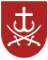  ВІННИЦЬКА  МІСЬКА  РАДАДЕПАРТАМЕНТ  ОХОРОНИ  ЗДОРОВ’ЯКомунальне некомерційне підприємство «Вінницька міська клінічна лікарня швидкої медичної допомоги»вул. Київська, 68, м. Вінниця, поштовий індекс 21032,сайт https://mklshmd.com.ua
 тел: 66-53-39, факс: 66-45-68, e-mail: mklshmd@ukr.net      «___»___________2023 р.  № 01-26/____      Відповідно до частини 4 статті 4 Закону України «Про публічні закупівлі» від 25.12.2015 року №922 зі змінами Замовники  можуть проводити попередні ринкові консультації з метою аналізу ринку, у тому числі запитувати й отримувати рекомендації та інформацію від суб’єктів господарювання. Такі рекомендації та інформація можуть використовуватися замовником під час підготовки до проведення закупівлі, якщо вони не призводять до порушення статті 5 цього Закону. Консультації з ринком можуть проводитися через електронну систему закупівель шляхом надсилання запитань замовником та отримання відповідей від суб’єктів господарювання або шляхом організації відкритих зустрічей з потенційними учасниками. Проведення попередніх ринкових консультацій замовником не вважається участю суб’єктів господарювання у підготовці вимог до тендерної документації. Враховуючи вищевикладене, Замовник- комунальне некомерційне підприємство «Вінницька міська клінічна лікарня швидкої медичної допомоги» з метою аналізу ринку, дотримання принципів здійснення публічних закупівель, досягнення максимальної економії та ефективності використання бюджетних коштів, а також з метою визначення очікуваної вартості предмета закупівлі оголошує попередні ринкові консультації з суб’єктами господарювання різної форми, для отримання комерційних пропозицій, за предметом закупівлі:  мікроскоп хірургічний/нейрохірургічний- 1одиницяЗамовник: Комунальне некомерційне підприємство «Вінницька міська клінічна лікарня швидкої медичної допомоги».Місце поставки товару: вул. Київська, 68, м. Вінниця, Вінницький район, Вінницька область, Україна, 21032.Телефон контактної/уповноваженої особи: +380432664039, Мосійчук Лілія, Довгаленко ІринаE-mail контактної/уповноваженої особи: mklshmd@ukr.netУмови оплати: післяоплата протягом 30 календарних днів з дня отримання товарів.Строк поставки товарів до 31.12.2023 року
Додатково інформація розміщена на сайті: https://mklshmd.com.ua    Консультація відбудеться за особистої присутності  представників учасників у приміщенні КНП «Вінницька міська клінічна лікарня швидкої медичної допомоги» за адресою: вул. Київська, 68, м. Вінниця,  _31 липня 2023  року о 12.00 годині.   У разі неможливості особистої присутності консультація за бажанням представника може здійснюватися за допомогою конференції Zoom (відповідно до запиту учасника).Крім того, всі пропозиції, рекомендації, комерційні пропозиції та інші матеріали можна надіслати на електронну пошту контактної особи вказаної в даному оголошені.Додаток: технічні характеристики мікроскоп хірургічний/нейрохірургічний – на 1 арк.Уповноважена особа/бухгалтер  ____________Ірина ДОВГАЛЕНКО  Мікроскоп хірургічний (НК 024:2019 35191 Мікроскоп хірургічний загального призначення, ДК 021:2015 38518100-0 Широкопольні мікроскопи) ДК 021:2015 38510000-3 Мікроскопи№ з/пПредмет закупівліОд. виміруКількість одиниць1Мікроскоп хірургічнийШт/компл1№Найменування параметруТехнічні вимогиОптика АпорхроматичнаСтерео базаНе менше 24 ммМасштабування 1) моторизоване 2) Коефіцієнт збільшення не менше 6:1Перемикач додаткового збільшення або MAGNIFEYEНаявністьФокусуванняМоторизоване або моторизовано-оптичнеФункція автофокусу або AutoFocusНаявністьРобоча відстань Від не більше 225 мм до не менше 450 ммПоле зору (або діаметр видимого поля)Від не більше 14.1 мм до не менше 142 ммНаявність бокового тубуса асистента з окулярами НаявністьОсновне джерело освітленняКсенонова лампа 300 ВтАварійний джерело освітленняКсенонова лампаТехнологія освітлення під малим кутом або Small Angle Illumination (SAI) або small illumination angleНаявністьНаявність відеокамериНаявністьНаявність записуючого відеопристріюНаявністьНаявність сенсорного монітору (або блоку керування)  на штативі мікроскопу для налаштування функцій мікроскопуНаявністьНаявність додаткового медичного монітора або C.MON HD монітора або FSN монітора, що кріпиться  на штативі мікроскопу діагоналлю не менше 21.5”. НаявністьЕлектромагнітні гальмаНаявністьСумісність з лазером для мікроманіпуляційНаявністьМаксимальний виніс штативу не менше 1480 ммОснова штативу Не більше ніж 735 мм х 735 ммБалансуванняМеханічне (або ручне)Вертикальний хідВід не більше 1390 мм до не менше 1565Діапазон регулювання в площинах XYНе менше 60мм х 60 ммНаявність ножної педаліЗ не менше ніж 12 функціямиМаксимальна вага Не більше 360 кг